НАЧАЛНО УЧИЛИЩЕ „ХРИСТО БОТЕВ” ГРАД ТРОЯН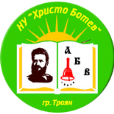 ул. „Мизия” ;  тел.: 0670  627 13 ;  www.nu-hristobotev.com ;e-mail: nu_hr.botev@abv.bg  =======================================================  ГРАФИКЗА ПРОВЕЖДАНЕ НА ОНЛАЙН ОБУЧЕНИЕ В ЕЛЕКТРОННА СРЕДАС УЧЕНИЦИТЕ ЗА ПЕРИОДА ОТ 23.03.2020 Г. ДО 27.03.2020 Г.I класЕжедневно:От 13:00 до 14:00 – консултация с ученициОт 14:30 до 16:30 – подготовка на учебното съдържание и проверка на изпълнението на задачитеОт 17:00 до 19:00 – връзка с родителитеДатаКласПредметОт…до…УчителКласПредметОт…до…Учител23.03.2020г.I „а“Български език и литература8:30 -8:50 ДВI „б“Български език и литература8:30 -8:50 ДВБългарски език и литература9:00 -9:20 ДВБългарски език и литература9:00 -9:20 ДВМатематика9:40 -10:00 ДВМатематика9:40 -10:00 ДВИУЧ Математика10:20 -10:40 ИХИУЧ Математика10:20 -10:40 ВЛИУЧ Български език и литература11:00.-11:20 ИХИУЧ Български език и литература11:00.-11:20 ВЛ24.03.2020г.Български език и литература8:30 -8:50 ДВБългарски език и литература8:30 -8:50 ДВМатематика9:00 -9:20 ДВМатематика9:00 -9:20 ДВИУЧБългарски език и литература9:40 -10:00 ИХИУЧБългарски език и литература9:40 -10:00 ВЛИУЧ Математика10:20 -10:40 ИХИУЧ Математика10:20 -10:40 ВЛОколен свят11:00.-11:20 ИХОколен свят11:00.-11:20 ВЛ25.03.2020г.Български език и литература8:30 -8:50 ДВБългарски език и литература8:30 -8:50 ДВБългарски език и литература9:00 -9:20 ДВБългарски език и литература9:00 -9:20 ДВМатематика9:40 -10:00 ДВМатематика9:40 -10:00 ДВОколен свят10:20 -10:40 ИХОколен свят10:20 -10:40 ВЛИУЧБългарски език и литература11:00.-11:20 ИХИУЧБългарски език и литература11:00.-11:20 ВЛ26.03.2020г.Български език и литература8:30 -8:50 ДВБългарски език и литература8:30 -8:50 ДВБългарски език и литература9:00 -9:20 ДВБългарски език и литература9:00 -9:20 ДВМатематика9:40 -10:00 ДВМатематика9:40 -10:00 ДВИУЧ Български език и литература10:20 -10:40 ИХИУЧ Български език и литература10:20 -10:40 ВЛИУЧ Математика11:00.-11:20 ИХИУЧ Математика11:00.-11:20 ВЛ27.03.2020г.Български език и литература8:30 -8:50 ДВБългарски език и литература8:30 -8:50 ДВМатематика9:00 -9:20 ДВМатематика9:00 -9:20 ДВОколен свят9:40 -10:00 ИХОколен свят9:40 -10:00 ВЛИУЧ Математика10:20 -10:40 ИХИУЧ Математика10:20 -10:40 ВЛИУЧ Български език и литература11:00.-11:20 ИХИУЧ Български език и литература11:00.-11:20 ВЛ